The 4TH WORKSHOP ON BIOSTATISTICS AND BIOINFORMATICS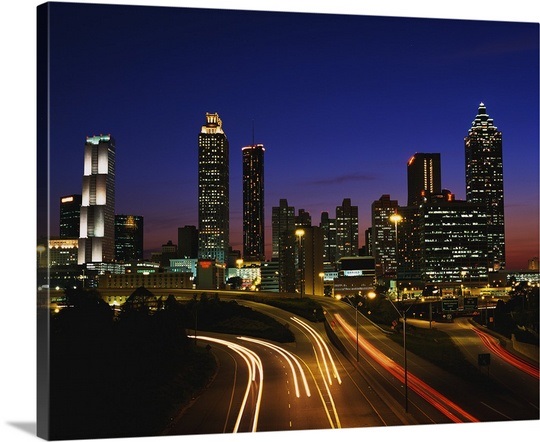 MAY 8-10, 2015, Atlanta150 College of Education Building, 30 Pryor StreetThe goal of this workshop is to stimulate research and to foster the interaction of researchers in Biostatistics & Bioinformatics research areas. The workshop will provide the opportunity for faculty and graduate students to meet the top researchers in a small group setting, identify important directions for future research and facilitate research collaboration.Keynote SpeakerXiao-Li Meng, Harvard UniversityInvited SpeakerMichael Epstein, Emory University                        Yijuan Hu, Emory UniversityWenbin Lu, North Carolina State University          Liang Liu, University of GeorgiaRobert Lyles, Emory University                            Chris McMahan, Clemson UniversityBin Nan, University of Michigan                            Annie Qu, UIUCYiyuan She, Florida State University                     Dylan Small, University of PennsylvaniaWei Wu, Florida State University                         Ying Xu, University of GeorgiaDaowen Zhang, North Carolina State University    Jiajia Zhang, University of South CarolinaWenxuan Zhong, University of GeorgiaContact: If you have questions, please send an email to the organizer Dr. Yichuan Zhao at yichuan@gsu.edu. 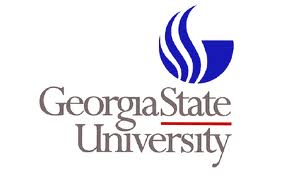 Sponsor: The workshop is supported by the NSF, IMS, ICSA, Taylor & Francis Group,               International Press of Boston and Department of Mathematics and Statistics at GSU. 